Liceo José Victorino Lastarria, Rancagua	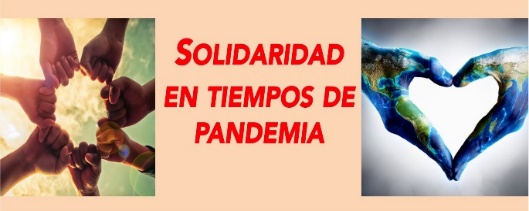 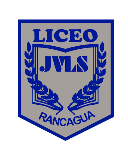 “Formando Técnicos para el mañana” Unidad Técnico-PedagógicaDepartamento de InglésTakoyaki!There are so many delicious snacks in Japan and one very popular snack is takoyaki! In fact, it's so popular that you can even get it in Japanese shops and restaurants overseas! 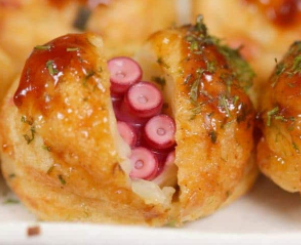 Takoyaki originated in Osaka in the 1930's and today is still famous for being Osakan cuisine! The "tako" (蛸) in takoyaki meaning octopus and yaki (焼) meaning baked. It's a ball shaped snack made of wheat based batter, and can contain various different fillings and toppings.As you probably guessed from the tako in takoyaki meaning octopus, the main filling is octopus! The rest of the fillings usually include tempura leftovers, pickled ginger and green onion. The takoyaki is then topped with takoyaki sauce (which is very similar to Worcester sauce), Japanese mayonnaise, dried laver and bonito flakes. There are some different variations though! For example, you can get ones with shrimp inside or different seafood!So how exactly is it made? The flour based takoyaki batter is mixed with eggs and water or dashi* and then placed in the special takoyaki shape hotplate. The fillings are then sprinkled into the batter, so the octopus, then ginger and spring onions. The batter is then rotated with prongs whilst its cooking to give the takoyaki its ball shape and then is cooked until golden brown all around. Once the takoyaki is cooked, it's plated and then the takoyaki sauce, mayo, dried laver and bonito flakes are sprinkled on top!Takoyaki is actually super easy to make yourself at home! All you need is a home takoyaki plate which can be found easily and inexpensively online and of course the ingredients which can be found at most Asian supermarkets! You can even buy readymade takoyaki flour at Asian supermarkets too! The best part is you can even choose the fillings and toppings! In the past we've made cheese and ham takoyaki and even chocolate takoyaki!

*Dashi = Japanese word for brothACTIVITIESComplete the following sentences using the highlighted words from the text.After birthday meals, there are always ___________ for the next day.___________ go inside the food and ______________ go on the food.In Japan, many vegetables are _______________ before serving. This is done with vinegar.If you leave a seaweed in the sun it will become ___________ _________.What would be the translation of “Takoyaki”?Octopus bakedBaked octopusOctopus cake
Takoyaki sauce is similar to which other:BBQGolfWorcesterEXIT TICKETWhat is the main component of the takoyaki batter?OctopusFillingsFlourTrue or false. Takoyakis can be sweet too.TrueFalseENGLISH WORKSHEET: FIRST AID KITSENGLISH WORKSHEET: FIRST AID KITSENGLISH WORKSHEET: FIRST AID KITSENGLISH WORKSHEET: FIRST AID KITSENGLISH WORKSHEET: FIRST AID KITSSEMANA:SEMANA:Nombre Estudiante:Nombre Estudiante:________________________________________Curso:________Fecha: _________17 AL 21 DE AGOSTO17 AL 21 DE AGOSTOObjetivo:Learn about the preparation of a Japanese dish and describe the process.Learn about the preparation of a Japanese dish and describe the process.Learn about the preparation of a Japanese dish and describe the process.Learn about the preparation of a Japanese dish and describe the process.Objetivo:Learn about the preparation of a Japanese dish and describe the process.Learn about the preparation of a Japanese dish and describe the process.Learn about the preparation of a Japanese dish and describe the process.Learn about the preparation of a Japanese dish and describe the process.OA:OF 1 Leer y comprender, en forma autónoma y crítica, distintos tipos de textos escritos, auténticos, relacionados con sus intereses vocacionales.OF 1 Leer y comprender, en forma autónoma y crítica, distintos tipos de textos escritos, auténticos, relacionados con sus intereses vocacionales.OF 1 Leer y comprender, en forma autónoma y crítica, distintos tipos de textos escritos, auténticos, relacionados con sus intereses vocacionales.OF 1 Leer y comprender, en forma autónoma y crítica, distintos tipos de textos escritos, auténticos, relacionados con sus intereses vocacionales.OF 1 Leer y comprender, en forma autónoma y crítica, distintos tipos de textos escritos, auténticos, relacionados con sus intereses vocacionales.OF 1 Leer y comprender, en forma autónoma y crítica, distintos tipos de textos escritos, auténticos, relacionados con sus intereses vocacionales.Instrucciones Generales      :Desarrollar cada ejercicio y enviar guía a su correspondiente profesor de asignatura. Profesor Camilo Guarda: camiloguarda1989@gmail.comSergio Masciocchi: smasciocchib@gmail.com Desarrollar cada ejercicio y enviar guía a su correspondiente profesor de asignatura. Profesor Camilo Guarda: camiloguarda1989@gmail.comSergio Masciocchi: smasciocchib@gmail.com Desarrollar cada ejercicio y enviar guía a su correspondiente profesor de asignatura. Profesor Camilo Guarda: camiloguarda1989@gmail.comSergio Masciocchi: smasciocchib@gmail.com Desarrollar cada ejercicio y enviar guía a su correspondiente profesor de asignatura. Profesor Camilo Guarda: camiloguarda1989@gmail.comSergio Masciocchi: smasciocchib@gmail.com Desarrollar cada ejercicio y enviar guía a su correspondiente profesor de asignatura. Profesor Camilo Guarda: camiloguarda1989@gmail.comSergio Masciocchi: smasciocchib@gmail.com Desarrollar cada ejercicio y enviar guía a su correspondiente profesor de asignatura. Profesor Camilo Guarda: camiloguarda1989@gmail.comSergio Masciocchi: smasciocchib@gmail.com 